PRAYERS OF THE CHURCHA:  Let us pray for the faithfulness of the Church, the life of the world, and all those in need.                                 (A brief silence)A:  Mighty God, strengthen us as brothers and sisters in your church, so that we may joyfully obey your will. Strengthen and bless those who preach, teach, and shepherd congregations. Keep them faithful to your Word so that they may diligently speak your truth to the flocks to which you have called them to serve.  Lord, in your mercy,    C:   Hear our prayer.A:  Sustaining God, renew us in the gift of Baptism. Throughout this Lenten journey may your promise of new life in Christ move us to repentance and transformation. Cleanse our hearts, strengthen our faith, and keep us faithful to the covenant of Baptism.  		    Lord, in your mercy,    C:   Hear our prayer.A:  God of righteousness, you call your people to strive for justice and peace in all the world, following the example of our Lord, Jesus. Grant wisdom and compassion to all in authority, that they may govern with justice and equity. Raise up faithful servants who will serve as peacemakers in the places where violence and war is a daily reality, and shape us to be those who bear peace in our ordinary daily interactions.  Lord, in your mercy,    C:   Hear our prayer.A:  Heavenly Father, hold in your tender care all those who suffer in any way – physically, emotionally or spiritually. Strengthen and support caregivers and medical professionals that they may act with compassion and minister with technical skill. We pray especially for those we now name before you, either silently or aloud:           [NAMES]             Be with them in their time of need, and remind them of your promise, that nothing can separate us from your love in Christ Jesus.  Lord, in your mercy,    C:   Hear our prayer.P:  Into your hands, O Lord, we commend all for whom we pray,trusting in your mercy; through you Son, Jesus Christ, our Lord.                                                                                     C:   Amen.Bulletin - Page 4 of 4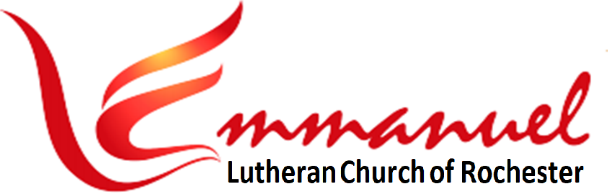 Worship - Eve of Lent 3	   	Sat, Mar 11th, 2023 - 6pmPastor:  Rev Tim Duesenberg	Lutheran Book of WorshipPianist:  Mary Ann Groven	           - Setting IIAnnouncements 		       * indicates stand as you are ableBrief Order of Confession & Forgiveness ……………………….. LBW Pg 77 P:  In the name of the Father and of the Son and of the Holy Spirit.C:  Amen.P:  Almighty God, to whom all hearts are open, all desires known, and from whom no secrets are hid: Cleanse the thoughts of our hearts by the inspiration of you Holy Spirit, that we may perfectly love you and worthily magnify your holy name, through Jesus Christ our Lord.                                                                   C:  Amen. P:  If we say we have no sin, we deceive ourselves, and the truth is not in us. But if we confess our sins, God who is faithful and just will forgive our sins and cleanse us from all unrighteousness.Most merciful God,C:  We confess that we are in bondage to sin and cannot free ourselves. We have sinned against you in thought, word, and deed, by what we have done and by what we have left undone. We have not loved you with our whole heart; we have not loved our neighbors as ourselves. For the sake of your Son, Jesus Christ, have mercy on us. Forgive us, renew us, and lead us, so that we may delight in your will and walk in your ways, to the glory of your holy name.  Amen. Bulletin - Page 1 of 4 P:  Almighty God, in his mercy, has given his Son to die for us and, for his sake, forgives us all our sins. As a called and ordained minister of the Church of Christ, and by his authority, I therefore declare to you the entire forgiveness of all your sins in the name of the Father, and of the Son, and of the Holy Spirit. In the mercy of almighty God, Jesus Christ was given to die for us, and for his sake God forgives us all our sins. As a called and ordained minister of the Church of Christ, and by his authority, I therefore declare to you the entire forgiveness of all your sins in the name of the Father, and of the Son, and of the Holy Spirit.        C: Amen.                                                                       Hymn ………….……. Come, Thou Fount of Every Blessing …. LBW #499Prayer of the Day:      P: Let us pray:     Almighty God, consider the worthy desires of your humble servants. Reach out to defend us from evil by the word and work of your majestic right hand. Grant this, we pray, through the same Jesus Christ, your Son, our Lord, who lives and reigns with you and the Holy Spirit, one God, now and forever.	             C:  Amen.Hymn …………………….……. I Heard the Voice of Jesus Say …. LBW #497First Lesson ……….………..…. Exodus 17:1-7………………….… Scripture Pg 1Psalm 95:1-9.….….…….…….. (Read Responsively) …..... Scripture Pg 2Second Lesson .................. Romans 5:1-8 ……….……..... Scripture Pg 3*Lenten Verse ……….…....…. Return to the Lord ………………... LBW Pg 83*Holy Gospel ...................... John 4:5-30, 39-42 ….……. Scripture Pg 3Sermon .................................................................…. Rev Tim DuesenbergHymn ………………….….. Come to Calvary’s Holy Mountain .... LBW #301*Confession of Faith …..... Apostles’ Creed ………….….….. Bulletin Pg 3The Prayers of the Church ……….….…..…...……………………... Bulletin Pg 4*Lord’s Prayer ….……….…… (Traditional Version) …….….  Bulletin Pg 3*Benediction .………..………….…….…………….………..…..…..……………… LBW Pg 95Hymn ……………………….…….…. When Peace Like a River ….…. LBW #346Dismissal ……..……………………..…….…………….….…..….…..……………… LBW Pg 95Bulletin - Page 2 of 4*Apostles’ CreedI Believe in God, the Father Almighty,Creator of Heaven and Earth.I Believe in Jesus Christ,  His Only Son,  Our Lord.He Was Conceived by the Power of the Holy SpiritAnd Born of the Virgin Mary.He Suffered Under Pontius Pilate, Was Crucified, Died, and Was Buried. He Descended into Hell.On the Third Day He Rose Again. He Ascended Into Heaven,And is Seated at the Right Hand of the Father.He Will Come Again to Judge the Living and the Dead.I Believe in the Holy Spirit,        the Holy catholic Church,The Communion of Saints,         the Forgiveness of Sins,The Resurrection of the Body,   and the Life Everlasting.   Amen.*Lord’s Prayer: Traditional VersionOur Father, Who Art In Heaven, Hallowed Be Thy Name,Thy Kingdom Come, Thy Will Be Done, On Earth As It Is In Heaven.Give Us This Day Our Daily Bread. And Forgive Us Our Trespasses,As We Forgive Those Who Trespass Against Us.And Lead Us Not Into Temptation, But Deliver Us From Evil.For Thine Is The Kingdom, And The Power, And The Glory,Forever And Ever.  Amen.OfferingsOfferings may be placed in the basket by the sanctuary door.Offerings may also be given electronically or via U.S. mail.Thanks for supporting the ministry of Emmanuel.Bulletin - Page 3 of 4*Gospel Reading:  (Continued) 13Jesus said to her, “Everyone who drinks of this water will be thirsty again, 14but whoever drinks of the water that I will give him will never be thirsty again. The water that I will give him will become in him a spring of water welling up to eternal life.” 15The woman said to him, “Sir, give me this water, so that I will not be thirsty or have to come here to draw water.” 16Jesus said to her, “Go, call your husband, and come here.” 17The woman answered him, “I have no husband.” Jesus said to her, “You are right in saying, ‘I have no husband’;  18for you have had five husbands, and the one you now have is not your husband. What you have said is true.” 19The woman said to him, “Sir, I perceive that you are a prophet. 20Our fathers worshiped on this mountain, but you say that in Jerusalem is the place where people ought to worship.” 21Jesus said to her, “Woman, believe me, the hour is coming when neither on this mountain nor in Jerusalem will you worship the Father. 22You worship what you do not know; we worship what we know, for salvation is from the Jews. 23But the hour is coming, and is now here, when the true worshipers will worship the Father in spirit and truth, for the Father is seeking such people to worship him. 24God is spirit, and those who worship him must worship in spirit and truth.”  25The woman said to him, “I know that Messiah is coming, he who is called Christ. When he comes, he will tell us all things.” 26Jesus said to her, “I who speak to you am he.” 27Just then his disciples came back. They marveled that he was talking with a woman, but no one said, “What do you seek?” or, “Why are you talking with her?”  28So the woman left her water jar and went away into town and said to the people, 29“Come, see a man who told me all that I ever did. Can this be the Christ?”  30They went out of the town and were coming to him. 39Many Samaritans from that town believed in him because of the woman’s testimony, “He told me all that I ever did.” 40So when the Samaritans came to him, they asked him to stay with them, and he stayed there two days. 41And many more believed because of his word. 42They said to the woman, “It is no longer because of what you said that we believe, for we have heard for ourselves, and we know that this is indeed the Savior of the world.”               The Gospel of the Lord.                                  Praise to you, O Christ.1st Lesson: Exodus 17:1-71 All the congregation of the people of Israel moved on from the wilderness of Sin by stages, according to the commandment of the Lord, and camped at Rephidim, but there was no water for the people to drink. 2Therefore the people quarreled with Moses and said, “Give us water to drink.” And Moses said to them, “Why do you quarrel with me? Why do you test the Lord?”  3But the people thirsted there for water, and the people grumbled against Moses and said, “Why did you bring us up out of Egypt, to kill us and our children and our livestock with thirst?” 4So Moses cried to the Lord, “What shall I do with this people? They are almost ready to stone me.” 5And the Lord said to Moses, “Pass on before the people, taking with you some of the elders of Israel, and take in your hand the staff with which you struck the Nile, and go.  6Behold, I will stand before you there on the rock at Horeb, and you shall strike the rock, and water shall come out of it, and the people will drink.” And Moses did so, in the sight of the elders of Israel. 7And he called the name of the place Massah and Meribah, because   of the quarreling of the people of Israel, and because they tested the Lord by saying, “Is the Lord among us or not?”               The Word of the Lord.                                           Thanks be to God.Scripture - Page 1 of 4Psalm 95:1-9 (Read Responsively)1	Come, let us sing to the Lord;	Let us shout for joy to the Rock of our salvation.         2	Let us come before his presence with thanksgiving	And raise a loud shout to him with psalms.                  3	For the Lord is a great God,	And a great King above all gods.                                    4	In his hand are the caverns of the earth,	And the heights of the hills are his also.                       5	The sea is his, for he made it,	And his hands have molded the dry land.                    6	Come, let us bow down, and bend the knee,	And kneel before the Lord our Maker.                          7	For he is our God, and we are the people of his pasture  	And the sheep of his hand.	Oh, that today you would hearken to his voice!           8	Harden not your hearts, 	As your forebears did in the wilderness,	At Meribah, and on that day at Massah, 	When they tempted me.                                                9	They put me to the test,     Though they had seen my works.Scripture - Page 2 of 42nd Lesson: Romans 5: 1-81Therefore, since we have been justified by faith, we have peace with God through our Lord Jesus Christ. 2Through him we have also obtained access by faith into this grace in which we stand, and we rejoice in hope of the glory of God. 3Not only that, but             we rejoice in our sufferings, knowing that suffering produces endurance, 4and endurance produces character, and character produces hope, 5and hope does not put us to shame, because God’s love has been poured into our hearts through the Holy Spirit who has been given to us. 6For while we were still weak, at the right time Christ died for the ungodly. 7For one will scarcely die for a righteous person — though perhaps for a good person one would dare even to die — 8but God shows his love for us in that while we were still sinners, Christ died for us.                          . The Word of the Lord			           Thanks be to God.-----------------------------------------------------------*Gospel Reading: John 4:5-30, 39-42C: Glory to you, O Lord.5So Jesus came to a town of Samaria called Sychar, near the field that Jacob had given to his son Joseph. 6Jacob’s well was there; so Jesus, wearied as he was from his journey, was sitting beside the well. It was about the sixth hour. 7A woman from Samaria came to draw water. Jesus said to her, “Give me a drink.”            8For his disciples had gone away into the city to buy food.           9The Samaritan woman said to him, “How is it that you, a Jew, ask for a drink from me, a woman of Samaria?” For Jews have no dealings with Samaritans. 10Jesus answered her, “If you knew the gift of God, and who it is that is saying to you, ‘Give me a drink,’ you would have asked him, and he would have given you living water.” 11The woman said to him, “Sir, you have nothing to draw water with, and the well is deep. Where do you get that living water?  11The woman said to him, “Sir, you have nothing to draw water with, and the well is deep. Where do you get that living water? 12Are you greater than our father Jacob? He gave us the well and drank from it himself, as did his sons and his livestock.” Scripture - Page 3 of 4   Hymn 4:  When Peace Like a River LBW #346Verse 1When Peace, Like a Riv-er, At-tend-eth My Way,When Sor-rows Like Sea Bil-lows Roll,What-ev-er My Lot, Thou Hast Taught Me to Say,"It is Well, it is Well With My Soul."Verse 2Though Sa-tan Should Buf-fet, Though Tri-als Should Come,Let This Blest As-sur-ance Con-trol,That Christ Hath Re-gard-ed My Help-less Es-tate,And Hath Shed His Own Blood For My Soul.Verse 3He lives, oh the Bliss of This Glo-ri-ous Thought.My Sin, Not in Part, But the Whole, Is Nailed to His Cross, and I Bear It No More,Praise the Lord, Praise the Lord, O My Soul.Verse 4And Lord, Haste the Day, When our Faith Shall be Sight,The Clouds be Rolled Back as a Scroll,The Trum-pet Shall Sound, And the Lord Shall De-scend,Even so, it is Well with My Soul.Hymns - Page 4 of 4Hymn 1:  Come, Thou Fount of Every Blessing LBW #499Verse 1Come, Thou Fount of Ev-'ry Bless-ing,Tune My Heart to Sing Thy Grace.Streams of Mer-cy, Nev-er Ceas-ing,Call for Songs of Loud-est Praise.While the Hope of End-less Glo-ryFills My Heart with Joy and Love,Teach Me Ev-er to A-dore Thee.May I Still Thy Good-ness Prove. Verse 2Here I Raise My Eb-en-e-zer Hith-er by Thy Help I'm Come.And I Hope, By Thy Good Plea-sure,Safe-ly to Ar-rive at Home.Je-sus Sought Me When a Strang-er,Wan-d'ring from the Fold of God.He, to Res-cue Me from Dan-ger,In-ter-posed His Pre-cious Blood.Verse 3Oh, to Grace How Great a Debt-orDaily I'm Con-strained to be.Let That Grace Now Like a Fet-terBind My Wan-d'ring Heart To Thee.Prone to Wan-der, Lord, I Feel it.Prone to Leave the God I Love.Here's My Heart, oh, Take and Seal it.Seal it for Thy Courts A-bove. Hymns - Page 1 of 4Hymn 2:  I Heard the Voice of Jesus Say LBW #497Verse 1I Heard the Voice of Je-sus Say,“Come Un-to Me and Rest.Lay Down, O Wea-ry One, Lay Down Your Head Up-on My Breast.”I Came to Je-sus as I Was,So Weary, Worn, and Sad.I Found in Him a Rest-ing Place,And He Has Made Me Glad.Verse 2I Heard the Voice of Je-sus Say,“Be-hold, I Free-ly GiveThe Liv-ing Wa-ter, Thirst-y One,Stoop Down and Drink and Live.”I Came to Je-sus, and I Drank Of That Life-Giv-ing Stream.My Thirst Was Quenched, My Soul Re-vived,And Now I Live in Him.Verse 3I Heard the Voice of Je-sus Say,“I Am This Dark World’s Light.Look Un-to Me, Your Morn Shall Rise,And All Your Day be Bright.”I Looked to Je-sus, and I FoundIn Him My Star, My Sun.And in That Light of Life I’ll WalkTill Trav-‘ling Days Are Done.Hymns - Page 2 of 4Hymn 3:  Come to Calvary’s Holy Mountain LBW #301Verse 1Come to Cal-v'ry's Ho-ly Moun-tain,Sin-ners, Ru-ined by the Fall.Here a Pure and Heal-ing Foun-tainFlows to You, to Me, to All,In a Full Per-pet-ual Tide,O-pened When Our Sav-ior Died.Verse 2Come in Sor-row and Con-tri-tion,Wound-ed, Im-po-tent, and Blind.Here the Guilt-y, Free Re-mis-sion,Here the Trou-bled Peace May Find.Health This Foun-tain Will Re-store.Those Who Drink Shall Thirst No More.Verse 3Those Who Drink Shall Live For-ev-er.'Tis A Soul Re-new-ing Flood.God is Faith-ful, God Will Nev-erBreak His Cov-e-nant of Blood,Signed When Our Re-deem-er Died,Sealed When He Was Glo-ri-fied.Hymns - Page 3 of 4Worship Servants TonightGuest Pastor:				Rev Tim Duesenberg     Pianist:  	 			Mary Ann GrovenGreeters: 	 			Arne & Samia NelsonScripture / Prayers Reader:	Deb VomhofSound / Recording / Projection	Darald BothunSet-up and Take-down:		Julie SteffensonThanks for worshiping with us this evening. Your presence is your gift to us. We pray that our Service of Worship is a blessing to you. Sealed by the Holy Spirit and marked with the cross of Christ forever we are -- praising, proclaiming and practicing  --  Emmanuel,   God  with  us,   in  daily  life!Emmanuel Lutheran Church	 		3819 - 18th Avenue NW      (1965 Emmanuel Dr NW   Coming Soon) Rochester, MN 55901Phone: 507-206-3048              Website: 	         www.emmanuelofrochester.orgNew Email:	         EmmanuelRochesterNALC@gmail.com Facebook page:      Emmanuel Lutheran Church of Rochester, MNMen’s Bible Study In-PersonJoin us at Oasis Church each Wednesday at 11am, Mar 15th, 22nd and 29th to study the appointed Scriptures for the week  ahead.Women’s Bible StudyWomen of Emmanuel will continue their study of "Twelve Ordinary Men" by John MacArthur at 1pm on Wed, Mar 15th & 29th at Oasis Church.Soup Suppers - Each TuesdayEach Tuesday during the Lenten season we will be enjoying fellowship and soup suppers at 5pm and our worship services will be at 6pm. This continues each Tuesday through March 28th.Thrivent Choice DollarsIf you have Thrivent Products, go online to www.thrivent.org         or call 1-800-847-4836  to designate your “Choice Dollars”.Mid-Week Lenten ServicesOur mid-week Lenten services will be on Tuesday’s at 6pm, Feb 21st thru Mar 28th. Our pastor will be Rev John Saethre. The topic will be a series on the Prodigal Son, Luke 15:11-32.  Each Tuesday will feature a visual backdrop of Rembrandt's famous painting on the parable. Schedule as follows:Tue,  Feb  21  - “Enlightened by the Father”Tue,  Feb  28 – “The Lure of the Far Country”Tue,  Mar 7    - “Parable of the Prodigal Son” Rev Jack MillerTue,  Mar 14  - “Convicted by the Spirit”Tue,  Mar 21  - “Discovering Your Lost Brother”Tue,  Mar 28  -“The Great Welcome Home”Calendar ItemsTue,	Mar 14	          Mid-Week Lenten Service – 6pm (Soup @ 5p)Wed,	Mar 15	          Men’s Bible Study - 11am at Oasis 	-and-	          Women’s Bible Study – 1pm at OasisSat,	Mar 18	          Eve of Lent 4 Service w/Communion - 6pmTue,	Mar 21	          Mid-Week Lenten Service – 6pm (Soup @ 5p)Wed,	Mar 22          Men’s Bible Study - 11am at OasisSat,	Mar 25          Eve of Lent 5 Worship Service - 6pm Tue,	Mar 28          Mid-Week Lenten Service – 6pm (Soup @ 5p)Wed,	Mar 29          Men’s Bible Study - 11am at Oasis-and-	          Women’s Bible Study – 1pm at Oasis Sat,	Apr 1	          Eve of Palm Sunday Service - 6pmWed,	Apr 5	          Men’s Bible Study - 11am at OasisThu,	Apr 6	          Maundy Thursday Worship Service - Fri,	Apr 7	          Good Friday Worship Service - Sat,	Apr 8	          Eve of Easter Worship Service -Worship Servants TonightGuest Pastor:				Rev Tim Duesenberg     Pianist:  	 			Mary Ann GrovenGreeters: 	 			Arne & Samia NelsonScripture / Prayers Reader:	Deb VomhofSound / Recording / Projection	Darald BothunSet-up and Take-down:		Julie SteffensonThanks for worshiping with us this evening. Your presence is your gift to us. We pray that our Service of Worship is a blessing to you. Sealed by the Holy Spirit and marked with the cross of Christ forever we are -- praising, proclaiming and practicing  --  Emmanuel,   God  with  us,   in  daily  life!Emmanuel Lutheran Church	 		3819 - 18th Avenue NW      (1965 Emmanuel Dr NW   Coming Soon) Rochester, MN 55901Phone: 507-206-3048              Website: 	         www.emmanuelofrochester.orgNew Email:	         EmmanuelRochesterNALC@gmail.com Facebook page:      Emmanuel Lutheran Church of Rochester, MNMen’s Bible Study In-PersonJoin us at Oasis Church each Wednesday at 11am, Mar 15th, 22nd and 29th to study the appointed Scriptures for the week  ahead.Women’s Bible StudyWomen of Emmanuel will continue their study of "Twelve Ordinary Men" by John MacArthur at 1pm on Wed, Mar 15th & 29th at Oasis Church.Soup Suppers - Each TuesdayEach Tuesday during the Lenten season we will be enjoying fellowship and soup suppers at 5pm and our worship services will be at 6pm. This continues each Tuesday through March 28th.Thrivent Choice DollarsIf you have Thrivent Products, go online to www.thrivent.org         or call 1-800-847-4836  to designate your “Choice Dollars”.Mid-Week Lenten ServicesOur mid-week Lenten services will be on Tuesday’s at 6pm, Feb 21st thru Mar 28th. Our pastor will be Rev John Saethre. The topic will be a series on the Prodigal Son, Luke 15:11-32.  Each Tuesday will feature a visual backdrop of Rembrandt's famous painting on the parable. Schedule as follows:Tue,  Feb  21  - “Enlightened by the Father”Tue,  Feb  28 – “The Lure of the Far Country”Tue,  Mar 7    - “Parable of the Prodigal Son” Rev Jack MillerTue,  Mar 14  - “Convicted by the Spirit”Tue,  Mar 21  - “Discovering Your Lost Brother”Tue,  Mar 28  -“The Great Welcome Home”Calendar ItemsTue,	Mar 14	          Mid-Week Lenten Service – 6pm (Soup @ 5p)Wed,	Mar 15	          Men’s Bible Study - 11am at Oasis 	-and-	          Women’s Bible Study – 1pm at OasisSat,	Mar 18	          Eve of Lent 4 Service w/Communion - 6pmTue,	Mar 21	          Mid-Week Lenten Service – 6pm (Soup @ 5p)Wed,	Mar 22          Men’s Bible Study - 11am at OasisSat,	Mar 25          Eve of Lent 5 Worship Service - 6pm Tue,	Mar 28          Mid-Week Lenten Service – 6pm (Soup @ 5p)Wed,	Mar 29          Men’s Bible Study - 11am at Oasis-and-	          Women’s Bible Study – 1pm at Oasis Sat,	Apr 1	          Eve of Palm Sunday Service - 6pmWed,	Apr 5	          Men’s Bible Study - 11am at OasisThu,	Apr 6	          Maundy Thursday Worship Service - Fri,	Apr 7	          Good Friday Worship Service - Sat,	Apr 8	          Eve of Easter Worship Service -